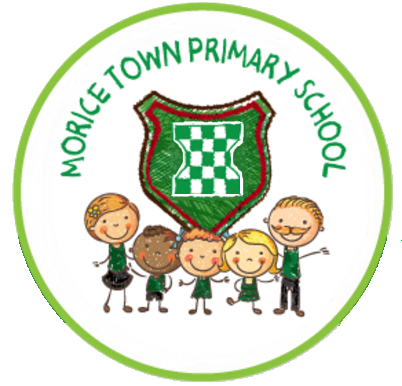 Morice Town Primary SchoolPolicy for Managing Allegations against Staff and VolunteersThe Governing Body of Morice Town Primary School recognises its collective responsibility to safeguard and protect the welfare of children and young people in accordance with its statutory responsibility under Section 175 of the Education Act 2002 and where appropriate under the Children Acts. The school will:carry out checks of all new staff and volunteers as part of a safe recruitment process to ensure, as far as is possible, that they are suitable and appropriate to work with children and young people; andhave procedures in place for dealing with allegations of abuse against people who work with children.The School will manage all allegations against staff and/or volunteers in accordance with the DfE Guidance Keeping Children Safe in Education September 2019 and the agreed South West Child Protection Procedures (www.swcpp.org.uk) It has a nominated ‘Designated Safeguarding Lead’ who will liaise with the Local Authority’s Designated Officer for Child Protection, LADO, on all matters of concern if it appears that the person has:behaved in a way that has harmed a child, or may have harmed a child, or,possibly committed a criminal offence against or related to a child, or,behaved in an inappropriate way towards a child which may indicate that he or she is unsuitable to work with children,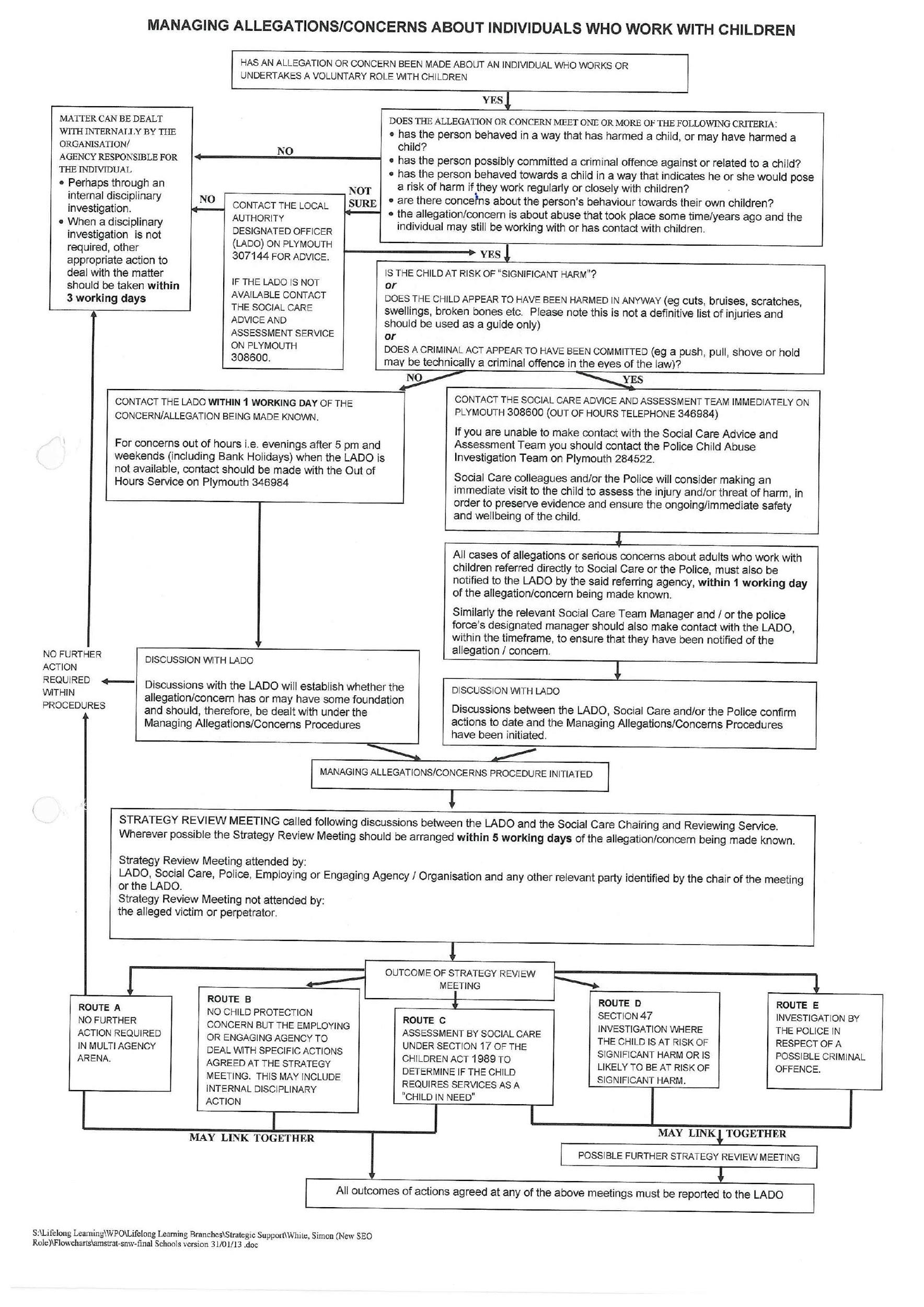 